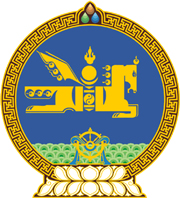 МОНГОЛ УЛСЫН ХУУЛЬ2023 оны 12 сарын 07 өдөр                                                                  Төрийн ордон, Улаанбаатар хотГЭМТ ХЭРЭГ, ЗӨРЧЛӨӨС УРЬДЧИЛАНСЭРГИЙЛЭХ ТУХАЙ ХУУЛЬД НЭМЭЛТ,ӨӨРЧЛӨЛТ ОРУУЛАХ ТУХАЙ1 дүгээр зүйл.Гэмт хэрэг, зөрчлөөс урьдчилан сэргийлэх тухай хуулийн 46 дугаар зүйлд доор дурдсан агуулгатай 46.5.10 дахь заалт нэмсүгэй:“46.5.10.авто замын тэмдэг, тэмдэглэлийг шинээр байршуулах, шинэчлэх, засварлах.”2 дугаар зүйл.Гэмт хэрэг, зөрчлөөс урьдчилан сэргийлэх тухай хуулийн 46 дугаар зүйлийн 46.5.10 дахь заалтын дугаарыг “46.5.11” гэж өөрчилсүгэй. 	3 дугаар зүйл.Энэ хуулийг Нийслэл Улаанбаатар хотын замын хөдөлгөөний түгжрэлийг бууруулах, гэр хорооллыг орон сууцжуулах тухай хууль хүчин төгөлдөр болсон өдрөөс эхлэн дагаж мөрдөнө.		МОНГОЛ УЛСЫН 		ИХ ХУРЛЫН ДАРГА 				Г.ЗАНДАНШАТАР 